COME AND JOIN US! 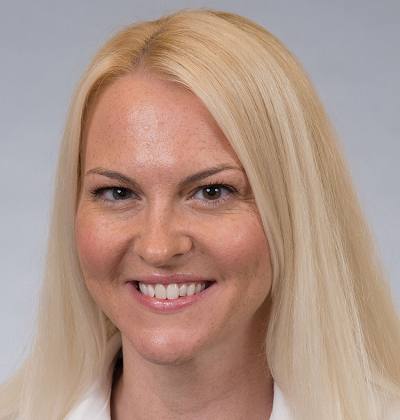 Ochsner North Shore (Covington)will be hosting a "Walk With A Doc" walkNov 11, 2017Registration 8:00 - 8:30AM @ Coquille ParkWALK TIME 8:30 AM - 9:30 AMin Covington, LAhttp://www.coquillerecreation.com/Walk with a Doc: Dr. Olga FermoTopic for Walk: Medication Overuse Headache